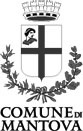 IL DIRIGENTERICHIAMATA la DCC 77 del 21/12/2016 “Approvazione del Bilancio di Previsione Finanziario 2017/2019 e Nota Aggiornamento al Documento unico di Programmazione 2017/2019”;RICHIAMATE le DGC n. 256 del 03/12/2015, n. 145 del 15/06/2016 e n. 172 del 17/08/2017 con le quali la Giunta Comunale ha ridefinito la struttura organizzativa dell’Ente (macrostruttura) ed ha delineato le competenze di ciascun settore CONSIDERATO che nel 2016, per effetto della DGC 145/2016 il Settore ha provveduto alla riorganizzazione dei propri uffici ed ha proceduto, allo scopo, all’acquisto di alcuni arredi, nei limiti delle disponibilità di bilancio 2016DATO ATTO che per effetto della richiamata DGC 172/17 gli uffici URP, demografici, statistica e toponomastica sono stati inclusi nel Settore Sportello Unico Imprese e Cittadini RILEVATO che si rende necessario completare la fornitura di arredi avviata nel 2016 per lo Sportello Unico Imprese e Cittadini e che si rende inoltre necessario provvedere a spostare e riorganizzare gli spazi di lavoro dell’ufficio statistica, allo scopo di migliorarne l’efficienza logistica ed organizzativaATTESO che è pertanto necessario provvedere all’acquisto di nuovi arredi, come dettagliati nel capitolato in attiCONSIDERATO che:- con l’entrata in vigore delle leggi n. 94 del 06/07/2012 e n. 135 del 07/08/2012 sulla “Spending Review”, le Pubbliche Amministrazioni, per gli acquisti di beni e servizi di importo inferiore alla soglia di rilievo comunitario, sono tenuti a fare ricorso al Mepa (Mercato elettronico Pubblica Amministrazione) ovvero ad altri mercati elettronici istituiti ai sensi dell’art. 328 del D.P.R. 207/2010;- i contratti stipulati in violazione a tale obbligo sono nulli e costituiscono illecito disciplinare;- la Regione Lombardia, con L.R. n. 33/2007, ha istituito la centrale di committenza regionale denominata ARCA (Agenzia Regionale Centrale Acquisti) i cui soggetti utilizzatori, elencati al comma 3, comprendono gli Enti Locali aventi sede Lombardia;- la suddetta centrale di committenza cura lo sviluppo e la promozione della piattaforma denominata SINTEL (Sistema di intermediazione Telematica Sintel), appositamente istituita per lo svolgimento di procedure di affidamento da gestire, in tutto o in parte, con sistemi telematici;ATTESO che è stata aperta su piattaforma SINTEL di Regione Lombardia, la procedura id. 91735545 di richiesta di offerta per la fornitura e posa in opera di arredi, da aggiudicare secondo il criterio del miglior prezzoVISTE le risultanze della richiamata procedura, tramite la quale la società Tecno Arredo snc di Cassago Natalino & C. (c.f. 00813160173), avente sede legale in via Trento 199, Capriano del Colle (BS) ha presentato un’offerta di 8.866,00 (IVA esclusa, pari a complessivi € 10.816,52)PRESO ATTO, quindi, che per la fornitura in esame ricorrono i presupposti per procedere in economia, in considerazione dell’oggetto della fornitura e del valore della stessa;DATO ATTO che sono stati acquisiti al sistema SIMOG dell’Autorità Nazionale Anticorruzione ANAC il CIG Z2520FFAB0 e dal portale CIPE il Codice Unico di Progetto di investimento pubblico – CUP I65C17000050004VERIFICATA la regolarità contributiva della predetta società Tecno arredo snc, in attiVISTI il D. Lgs. n. 267 del 18.8.00, lo Statuto del Comune di Mantova ed il Regolamento di contabilitàDETERMINADI AGGIUDICARE in via definitiva la fornitura e posa in opera di arredi alla società Tecno Arredo snc di Cassago Natalino & C. (c.f. 00813160173) per la somma complessiva di 10.816,52 comprensiva di IVA;DI IMPEGNARE la spesa complessiva di 10.816,52 a favore della società Tecno Arredo snc di Cassago Natalino & C. (c.f. 00813160173) per la fornitura e posa in opera di arredi, da imputare ai seguenti capitoli:DI TRASMETTERE copia del presente atto al responsabile del Servizio Finanziario per i conseguenti adempimentiDI DARE ATTO che la prestazione è resa nell’anno 2017 e scade il 31.12.2017Il DIRIGENTEPAOLO PERANTONI (Firmato Digitalmente)Settore: Sportello Unico Imprese e CittadiniProtocollo: 61721/2017Determinazione n. 2946  del   07 dicembre 2017Oggetto:  Aggiudicazione RDO su piattaforma SINTEL ed impegno di spesa per fornitura arredi su misura per uffici SUIC - CIG Z2520FFAB0 - CUP I65C17000050004Tipo = S Anno Capitolo: 2017 Numero Capitolo: 205001 Art.: 0 Descrizione Capitolo/Art.: Intervento/Risorsa/Conto Finanziario: U.2.02.01.03.001    Codice Gestionale SIOPE : CDR: P042 CDG: P042CIG=  CUP= Importo: 6000,00 +Note/Fornitore:  Prenotazione – Anno:   Numero:  Impegno – Anno:   Numero:   Sub:  Accertamento – Anno:   Numero:   Sub:   Tipo = S Anno Capitolo: 2017 Numero Capitolo: 205001 Art.: 0 Descrizione Capitolo/Art.: Intervento/Risorsa/Conto Finanziario: U.2.02.01.03.001    Codice Gestionale SIOPE : CDR: P070 CDG: P070CIG=  CUP= Importo: 1500,00 +Note/Fornitore:  Prenotazione – Anno:   Numero:  Impegno – Anno:   Numero:   Sub:  Accertamento – Anno:   Numero:   Sub:  Tipo = S Anno Capitolo: 2017 Numero Capitolo: 205025 Art.: 2 Descrizione Capitolo/Art.: Intervento/Risorsa/Conto Finanziario: U.2.02.01.03.001    Codice Gestionale SIOPE : CDR: P074 CDG: P074CIG=  CUP= Importo: 3316,52 +Note/Fornitore:  Prenotazione – Anno:   Numero:  Impegno – Anno:   Numero:   Sub:  Accertamento – Anno:   Numero:   Sub:  